 Lifeguard Job Description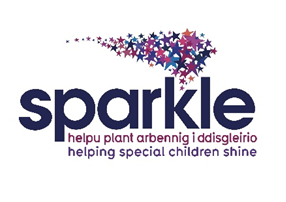 Role Title:		Sparkle LifeguardResponsible to:	Sparkle Team LeaderLocation:		Serennu Children’s CentreSalary:		£9.57 per hourHours:	Thursdays 4.15-6.45pmFridays 4.15-6.45pmTraining bi-monthly on Thursday’s 7.00-9.00pm	Duration:		PermanentJob PurposeTo ensure all children, young people and their families accessing the Serennu hydrotherapy pool experience a welcoming, friendly, fun and safe environment that is fit for purpose, resulting in maximum enjoyment and repeat usage of facilities.Key Results AreasCarry out the duties of Lifeguard on the pool in accordance with the instructions contained in the Normal Operating Procedures and Emergency Action Plans. Supervise the conduct of the public in all areas of the facility to safeguard the enjoyment of all facility users.Set up and de-rig sports apparatus and other equipment and check that it is fit for purpose before use by children, young people and their families.To ensure, prior to all the sessions that the pool is safe to use and that appropriate procedures as per the Serennu Pool Operating policy are followed and adhered to. To be trained in Pool Plant Operation and maintain the appropriate competencies. To undertake testing of pool chemistry, following strict procedures for pool hygiene, recording of pool management, collection of water samples, chemical dosing and backwashing where appropriate.  To maintain communication around the Pool operation with appropriate personnel involved in the Pool such as Sparkle Team Leader & Works and Estates to ensure the smooth running of the pool and minimal disruption.To carry out daily/weekly pool cleaning as per ‘close down’ procedure and to maintain strict Pool hygiene, At the end of every session to ensure the pool and changing rooms are clean. Any issues are reported immediately to team leader. This role will also include ‘deep cleans’ from time to time with other appropriate staff who also use the pool.Report any defects in apparatus and equipment to the Sparkle Team Leader immediately.Assist in the delivery, storage and removal of all materials/equipment used by the facility.Participate in all necessary external and internal training as required by Sparkle or Aneurin Bevan University Health Board and comply with the requirements of ongoing training in line with your qualification. Assist in the promotion of the facility by maintaining a high standard of dress and appearance at all times.To volunteer at Sparkle family events.Undertake any other duties, commensurate with the grade of the post, as directed by the Sparkle Team Leader.Management ResponsibilitiesNo management responsibilitiesResponsible toSparkle Team LeaderSpecial ConditionsThis job requires a satisfactory DBS check, children barred list check and occupational health check. Two satisfactory references are also required as is proof of identification and authorisation to work in the UK.
Disclosure and Barring Service checkThis post will result in you having substantial contact with children. By virtue of the Rehabilitation of Offenders Act 1974 (Exceptions) Order 1975, the Children’s Act 1989 and/or the Police Act 1997, you are required to reveal any criminal convictions, bind over orders or cautions, including those which would normally be regarded as spent. You must complete the relevant section on the application form – your application will be returned if this section is incomplete. If successful in your application you will subject to a Disclosure and Barring check to include the children barred list check.Person SpecificationEssentialDesirableIndicated byQualificationsHold a Current Pool Lifeguard Qualification (STA  Level 2 Award For Pool Lifeguard (QCF) or Level 2 Award in Pool Lifeguarding, Intervention, Supervision and Rescue (QCF).Current First aid qualificationPool Plant Level 1Application FormExperienceExperience of working in a leisure facilityApplication Form & InterviewKnowledgeExcellent understanding of Customer CareWorking with Children and Young People  with a disability or developmental difficulty and their familiesApplication Form & InterviewProfessional SkillsAbility to interact with children & young peopleEstablish good working relationships with staff and volunteersAre able to adapt quickly and flexibly to situations to ensure the smooth running of sessions should unexpected events occur  Are polite and courteous at all times, regardless of the situationApplication Form, Interview & referencesPersonal AttributesMotivated  Adopt a friendly, happy, welcoming approachApproachableExcellent Communication skillsReliable and committedOrganisedAble to work as part of a teamShow empathy, patience and understandingApplication Form, Interview & references